Паспорт воинского захороненияАдминистрация сельского поселения Дороховское Рузского муниципального района                                          Московской области                Количество захороненных с учётом записей в ОБД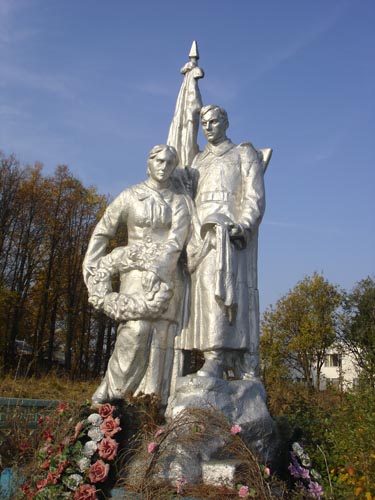 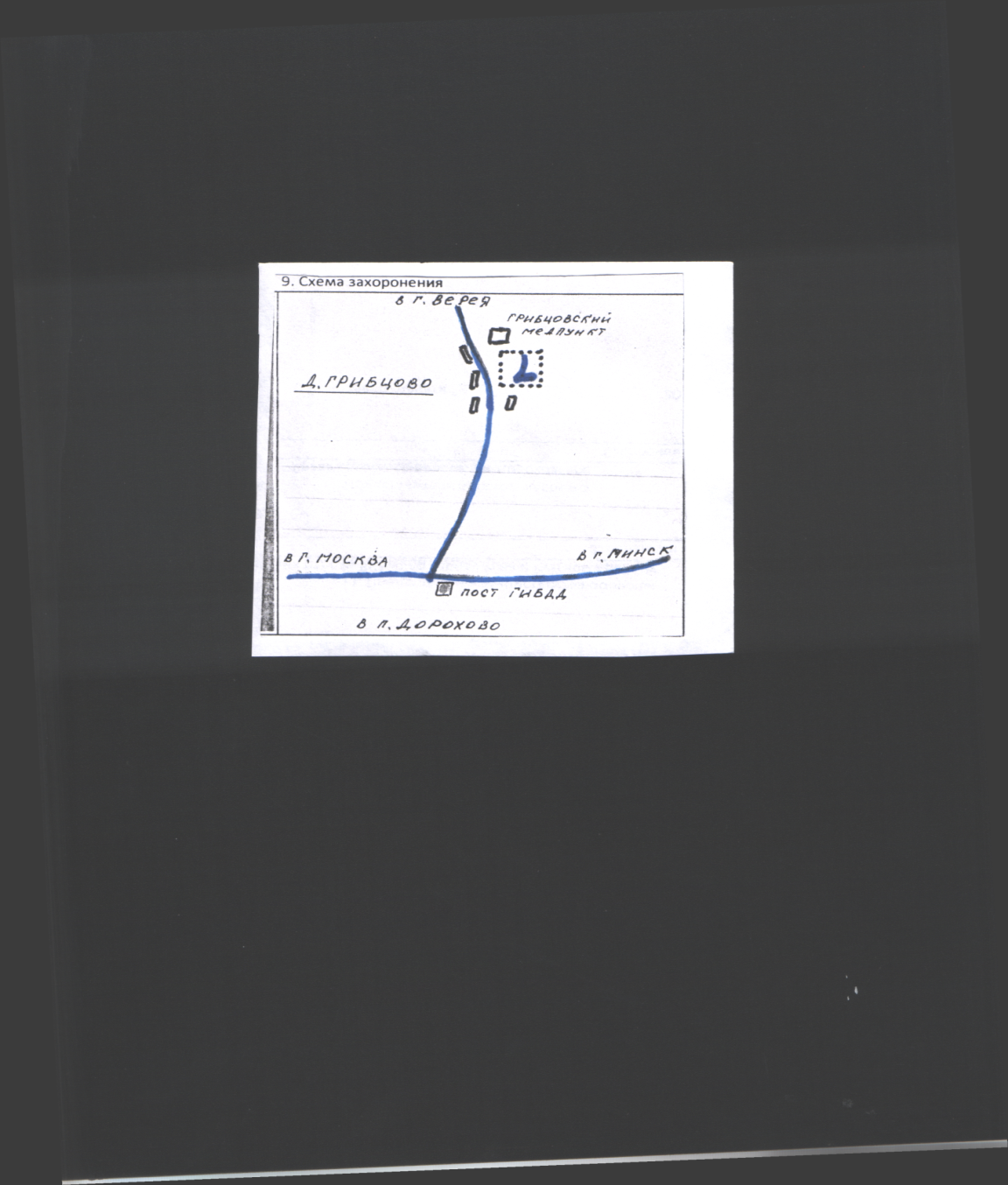                                          ИМЕННОЙ  СПИСОК               воинов, захороненных в братской могиле  № 73 д.Грибцовозахоронено -19, известных – 3.Вид объектаБратская могила № 73Наименование объектаВоинское захоронениеФото (общий вид)Место расположенияд.ГрибцовоКоординаты G-84Карта схемаМаршрут движения автобусов и ж/дтранспортаАвтобусом от ст.ДороховоПериод  боевых действий в районеместонахождения мемориала и нумерациявоинских частей октябрь1941 г. –  январь .Административная принадлежностьВ период 1941-.Типология принадлежностибоевоеПервичное захоронение (№ акта), номерзахоронение в ВМЦ 3Перезахоронение (№ акта) количествочеловек,откуда,когда  -Дозахоронение (№ акта) количествочеловек,откуда,когда  -Неизвестных  19Дата установки объектаСобственник (балансодержатель)Администрация сельского поселенияДороховскоеОрганизация (учреждение),ответственнаяза содержание объектаКосмодемьянская СОШКраткое описаниеГрупповая скульптура (воин со знаменеми женщина с венком в руках)Установлена на постаменте.Характеристика технического состояния хорошееДополнительная информация о захоронении : площадь застройки  .кв.Материал : камень,железобетон.Иражение женщины с венком, рядом стоящий солдат со знаменем и каской в руке.Фигура расположена на постаменте.Внизу гранитная плита с увековечиваниемимен погибших воинов. Памятник ограждён металлической решеткой.С одной стороны7 ступеней подхода к памятнику.Дополнительная информация о захоронении : площадь застройки  .кв.Материал : камень,железобетон.Иражение женщины с венком, рядом стоящий солдат со знаменем и каской в руке.Фигура расположена на постаменте.Внизу гранитная плита с увековечиваниемимен погибших воинов. Памятник ограждён металлической решеткой.С одной стороны7 ступеней подхода к памятнику.Дата составления паспорта25.09.2013№№ппВоинскоезвание      Фамилия  имя   отчествоГодрожд.Датагибели1рядовойЗахаров  Григорий  Степанович     09.19412рядовой Барышев Иван  васильевич18.01.19413красноармеецНазаров  Иван  Миронович22.08.1942